Name:  	Date:  	Heavy Helicopters WorksheetIn the table below, record the descent times you measured for the helicopters, in seconds.Calculate the average descent time for each trial. To do this, add together the two values for the descent times for the two helicopters and divide by two. Record the average descent time for each trial in the last column. Show your calculations below.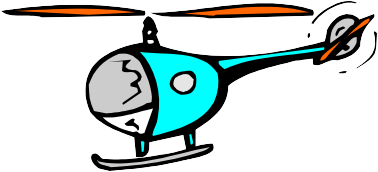 In the space below, make a graph showing the descent time as a function of the number of paper clips on the helicopter. Put the descent time on the y-axis and the number of paper clips on the x-axis. Use your average values to make the graph. Determine whether the data is linear by plotting a straight line through the origin and observing how the data fits. Additionally, calculate the slope and y-intercept of the graph. Mechanics: Lesson 1, Heavy Helicopters Activity — WorksheetTrialTime for Helicopter 1 (in seconds)Time for Helicopter 2 (in seconds)Average Time (in seconds)No paperclips1 paperclip5 paperclips10 paperclips